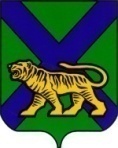 ТЕРРИТОРИАЛЬНАЯ ИЗБИРАТЕЛЬНАЯ КОМИССИЯ ПАРТИЗАНСКОГО РАЙОНАРЕШЕНИЕс. Владимиро-АлександровскоеОб установлении времени для ознакомления членов территориальной избирательной комиссии Партизанского района и других участников избирательного процесса с документами,  непосредственно связанными с выборами, назначенными на 18 сентября 2016 года, и о порядке получения заверенных копий этих документов  В соответствии со статьей 26 Федерального закона «Об основных гарантиях избирательных прав и права на участие в референдуме граждан Российской Федерации», статьей 30 Федерального закона «О выборах депутатов Государственной Думы Федерального Собрания Российской Федерации», частью 16 статьи 27, Избирательного кодекса Приморского края,  территориальная избирательная  комиссия Партизанского районаРЕШИЛА:1. Установить время для ознакомления членов территориальной избирательной  комиссии Партизанского района и других участников избирательного процесса с документами, непосредственно связанными с выборами, назначенными на 18 сентября 2016 года:- ежедневно с 15-00 часов до 17-00 часов по адресу:  с. Владимиро-Александровское, ул. Комсомольская, д.45а, каб.8.2. Копии документов, непосредственно связанных с выборами, назначенными на 18 сентября 2016 года, предоставляются только на основании письменного заявления (запроса) с указанием наименования документа (ов) не позднее трехдневного срока с момента подачи заявления (запроса). 3. Назначить ответственным за ознакомление и выдачу копий документов секретаря территориальной избирательной комиссии Партизанского района  Т.И. Мамонову.4. Разместить настоящее решение на официальном сайте  администрации Партизанского муниципального района в разделе «Территориальная избирательная комиссия» в информационно-телекоммуникационной сети «Интернет».  05.08.2016                                              № 52/13                      Председатель комиссииЖ.А. ЗапорощенкоСекретарь комиссииТ.И. Мамонова